Klub Veteráni-Humpolec v AČR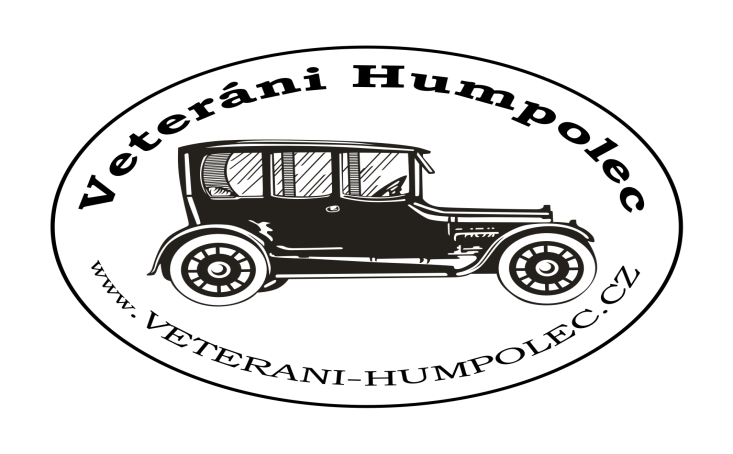 Tel: 602 723 342 –Jirka Mrázek – předseda, 725925212 –Libor Kocman , František Moravec  607965322–místopředseda,            info@veterani-humpolec.czhttp://veterani-humpolec.cz            Plán akcí na rok 20163.února -	Členská schůze Humpolec –restaurace Tennessi od 18,00 hodin                 Další schůze klubu –každou první středu v měsíci od 18,00hodin 5.března -	Burza historických vozidel a dílů v Chotusicích  , - info Mrázek16.dubna -	Jarní Motortechna Brno –burza, výstava historických vozidel                     	Odjezd z Horního náměstí v 7,00hod – info Kocman 7259252127.května – sraz Křivonoska –vozidla do roku 1945, odjezd z Humpolce                                                   organizuje Jirka Mrázek 602 723 342Xx .květen -	4.Wartburg ,Trabant sraz na Seči v autokempu Seč Pláž                      	Začátek od 10,00 hodin, odjezd v 7,00hod z Horního náměstí                      	Humpolci, info Kocman 725925212- termín bude upřesněn27.5-29.5 -3.sraz socialistických vozidel Hnačov u Klatov ,odjezd 28.5 v 6,30 z náměstí –zajištuje Mrázek, Kocman 3.6-5.6.  – Víkend Historických motocyklů v Humpolci-sraz v Motorkářským doupěti  5.Května 525 v Humpolci- info 60231687817.6-19.6- Skoda Klasic 3.ročník v Jinolicích u Jíčína , sraz škoda vozidel do roku 1980 v kempu Jinolicích , organizuje Zlámal Ondřej 721143911. Odjezd v sobotu 18.6. v 6,00 hod z náměstí v Humpolci ,zajištuje Kocman 25. června -	S veterány pod Blaníkem-orientační jízda vedoucí malebnou krajinou blanických rytířů a okolí, odjezd v 8,00hod z náměstí v Humpolci, info Mrázek ,Kocman 16.července- III. Pohár motorových dvoukolek Hrad Kámen – výstava motocyklů a orientační jízda s grilováním v zámeckém parku, info – 23.července – XVII.ročník Memorialu Františka Jokla , sraz v Pelhřimově na náměstí v 9,30 hod , info Mrázek 602723 342, Svatek 7777805926.srpna – XI. Ročník Memorialu Františka Proseckého –Tatry v Bystřici pod Perštejnem , info Mrázek, Kocman .Odjezd v 8,00hod z náměstí v Humpolci2.9-4.9. - Jawáč 2016 v Jizbicích u Čechtic , info www.jawaklub.cz/jawac9.září – Akce Klubu Podzimní vyjížka naší krásnou Vysočinou , s návštěvou muzea veteránů a ukončení akce při grilovaném mase a soudku Bernard na chatě na Sedlici č.77 u Kocmana ,spaní zajištěno 1.října – Čelkovice 2016 sraz historických vozidel v Táboře ,odjezd v 8,00hod z náměstí v Humpolci, zajištuje Kocman, Mrázek 15.října –Podzimní Motortechna Brno, výstava historických vozidel, burza .Odjezd z náměstí v 7,00 hodin .Zajištuje Kocman, Mrázek5.listopadu- Burza historických vozidel a dílů Chotusice , otevřeno od 7,00hod , info Mrázek, MoravecPřipravujeme : V březnu – návštěva muzea Veterán Arény v Olomouci a Tatry v KopřivniciV  květnu –jarní vyjížka Klubu, datum a trasa bude upřesněna Další akce a případné dopřesnění  bude uvedeno na našich stránkách http://veterani-humpolec.cz